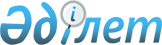 О признании утратившим силу решение ХХХХ сессии Каражалского городского маслихата от 19 июня 2015 года № 341 "Об утверждении Положения государственного учреждения "Аппарат Каражалского городского маслихата"Решение Каражалского городского маслихата Карагандинской области от 11 мая 2016 года № 21      В соответствии с Законом Республики Казахстан от 23 января 2001 года "О местном государственном управлении и самоуправлении в Республике Казахстан", городской маслихат РЕШИЛ:

      признать утратившим силу решение ХХХХ сессии Каражалского городского маслихата от 19 июня 2015 года № 341 "Об утверждении Положения государственного учреждения "Аппарат Каражалского городского маслихата" (зарегистрировано в Реестре государственной регистрации нормативных правовых актов за номером 3349, опубликовано в информационно-правовой системе "Әділет" 7 августа 2015 года, в газете "Қазыналы өңір" от 8 августа 2014 года № 32 (758)).


					© 2012. РГП на ПХВ «Институт законодательства и правовой информации Республики Казахстан» Министерства юстиции Республики Казахстан
				
      Председатель II сессии

М. Аманжолов

      Секретарь городского маслихата

З. Оспанова
